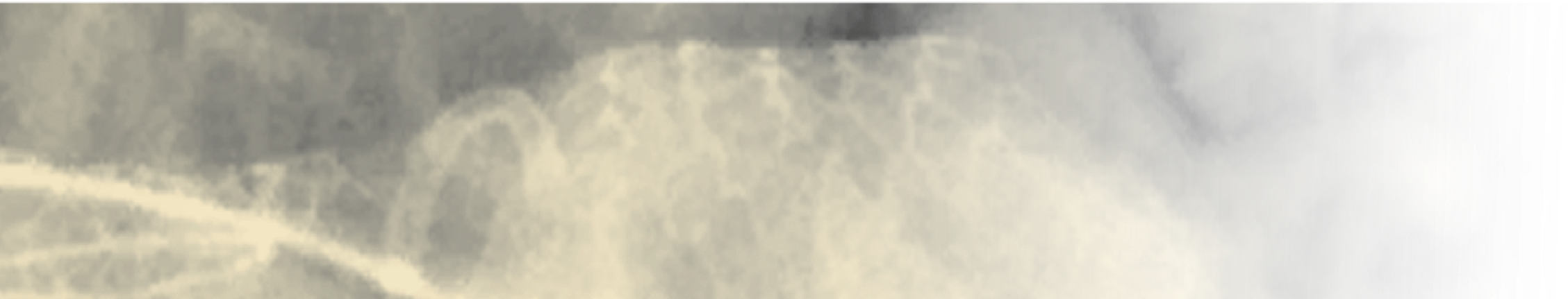 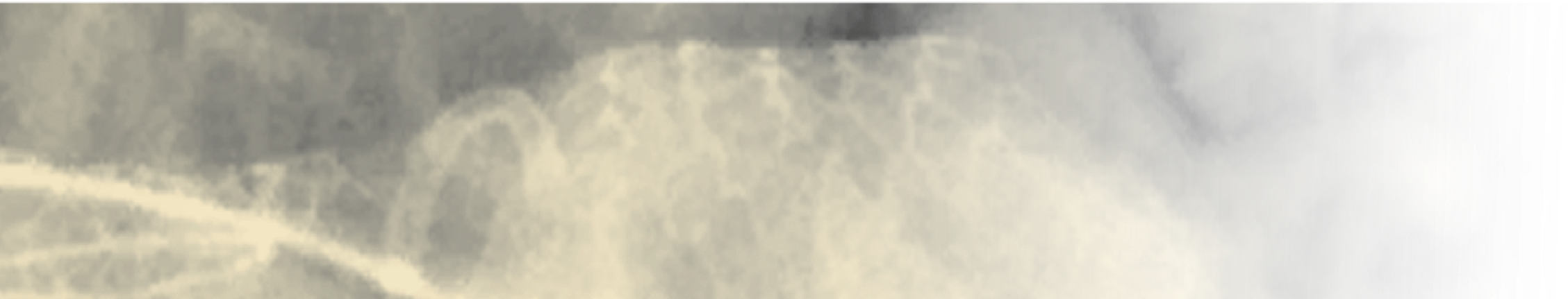 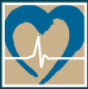 MEMBERSHIP APPLICATIONSTEP #1:  TIME-SENSITIVE, START YOUR APPLICATION TODAY.  Email membership@CHDinterventions.org from your PDA or desktop--send your name, city/country  & position. This will ensure you will be listed as a PICS Society Founding Member upon approval of your application. STEP #2: Next, at your earliest convenience, PRINT both sides of this form.  Complete both pages (thank you for writing clearly ), then scan & email it to membership@CHDinterventions.org    If you do not have time to fill out this form today, we will contact you after PICS to finish the application process.Membership Category You Are Applying for. Select ONE.  Dues are for 12 months, plus one-time processing fee.SEE NEXT PAGE for qualifications and documents needed.  These are special discounted rates for Founding Members.Payment   ❏ Visa      ❏ MasterCard     ❏ American Express      Card # __________________________________ Exp. Date  ______________Name As It Appears on Card  ________________________________________   Card Holder Signature  __________________________________SEE NEXT PAGE FOR IMPORTANT INFORMATIONTHANK YOU FOR APPLYING FOR PICS SOCIETY MEMBERSHIP.    YOUR NAME: _____________________PLEASE DETERMINE YOUR MEMBERSHIP CATEGORY THEN COMPLETE THE PRECEDING PAGE:Fellow (FPICS).  The FPICS designation recognizes members who show the highest commitment to excellence in patient care and ethics, as well as deep experience with minimally invasive treatment of congenital heart disease. Becoming a PICS Society Fellow will enhance your stature, but more importantly demonstrate the highest expertise our profession provides.  To be an FPICS is to commit to lifelong education and care of the highest quality. Documents we need:  Completed application, CV and medical license copy.   We also need a letter or other document from your hospital or practice attesting you have completed at least 100 minimally invasive CHD cases as first operator, plus a reference letter from an experienced clinical colleague (a letter from your supervisor or senior hospital colleague can serve both requirements).Member.  Members are eligible to apply to serve on the Society's committees, as well as to receive educational discounts and other benefits.  Typically early career CHD interventionalists will join as a Member, later applying for advancement to Fellowship (FPICS) once they meet the FPICS criteria.  Documents to submit:  Completed application, CV, copy of medical license, certificate of completion of interventional CHD training.Fellow-in-Training (FIT).   If you are in (or have been accepted into) a CHD interventional fellowship program, your membership will be FREE for the duration of that program.  Documents to submit:  Completed application, CV, copy of medical license, letter from current training program director. NOTE:  The PICS Society is committed to serving the entire care team involved with CHD interventional treatment:  nurses, allied health professionals, other physician specialists (e.g., surgeons, anesthesiologists, neonatologists).  We encourage our professional colleagues to join us.  Group discounts are available when an entire team joins--contact us for details.THE PICS SOCIETY HAS MANY VOLUNTEER OPPORTUNITIES.  PLEASE TELL US A LITTLE ABOUT YOURSELF:"I am interested in the following areas" (check ALL THAT APPLY, then CIRCLE the ONE MOST IMPORTANT to you):Please SCAN AND EMAIL both sides of this form to Membership@CHDinterventions.org   You can provide the additional required documents later.  Email us if you have questions. We look forward to you joining YOUR global community !Last Name ____________________________________________________ First Name ___________________________________________ Title ________________________________________________________ Institution _______________________________________________Approximate number of interventional CHD procedures performed after training __________________________________________________Institution ___________________________________________________________________________________________________________Address  _____________________________________________________________________________________________________________City _________________________________________________________   State/Province __________________________________________Postal Code _____________________  Country ____________________  E-mail ___________________________________________________Phone _______________________________________________________  Fax ___________________________________________________Fellow (FPICS; experienced MDs, scientists, nurses, allied health professionals)❏ $200 plus $25 admin fee  (USA/Canada)      ❏ $50 plus $10 admin (All others)      Member (physicians & scientists; training finished)❏ $200 plus $25 admin fee (USA/Canada)     ❏ $50 plus $10 admin fee (All others)      Member (nurses/allied health professionals)❏ $75 (USA/Canada)      ❏ $15   (All others)      Fellow-in-Training (in CHD interventional fellowship program)❏ $0 (Now in Training)     ❏ $0  (Accepted into Training)      ❏ Adult CHD❏ Educating the next generation      ❏ Industry relations      ❏ Patient advocacy❏ Regulations & reimbursement      ❏ Budgeting/admin      ❏ Educational seminars❏ Member recruitment      ❏ MD certification❏ Research      ❏ Clinical guidelines      ❏ Fundraising❏ Nursing, Allied Health Professionals      ❏ Public education❏ Simulation technology      ❏ Early career development❏ Global partnerships    ❏ Online professional education      ❏ Quality improvement❏ Social media❏ Other interests (briefly describe): ❏ Other interests (briefly describe): ❏ Other interests (briefly describe): ❏ Other interests (briefly describe): ❏ Other interests (briefly describe): What is the single most important goal the PICS Society can accomplish for YOU  ?What is the single most important goal the PICS Society can accomplish for YOU  ?What is the single most important goal the PICS Society can accomplish for YOU  ?What is the single most important goal the PICS Society can accomplish for YOU  ?What is the single most important goal the PICS Society can accomplish for YOU  ?